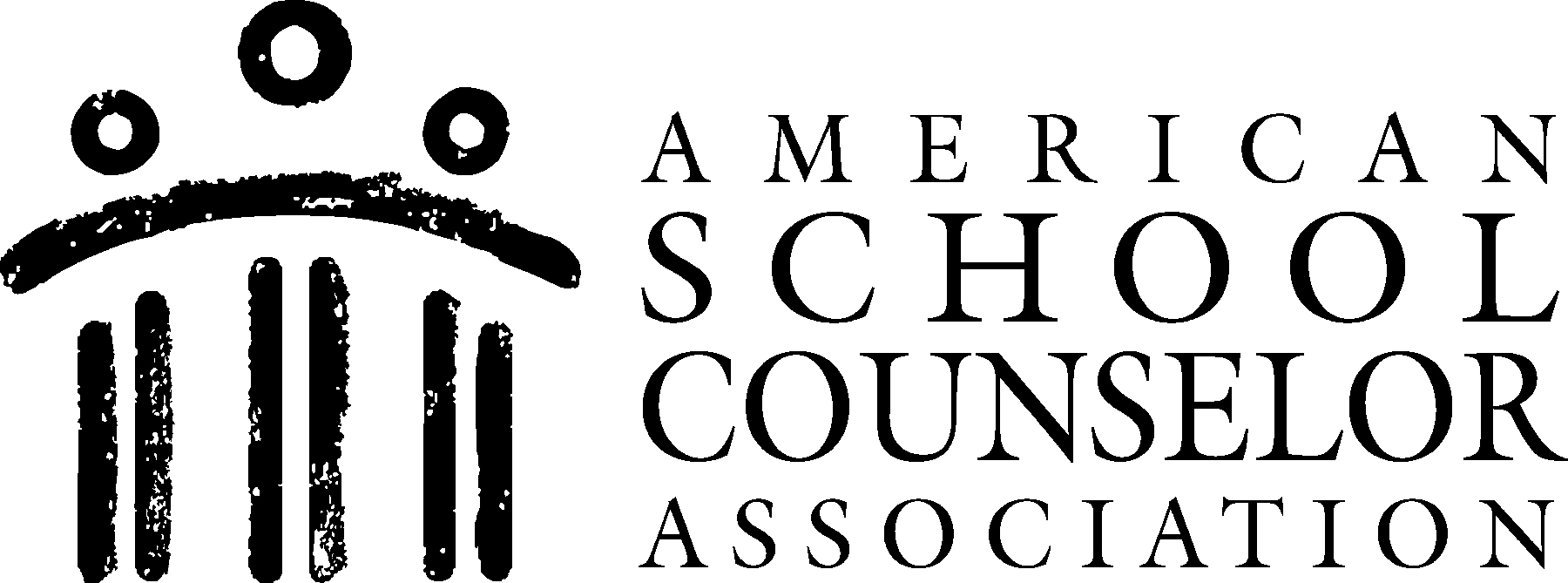 CLOSING THE GAP ACTION PLANCLOSING THE GAP ACTION PLANCLOSING THE GAP ACTION PLANCLOSING THE GAP ACTION PLANCLOSING THE GAP ACTION PLANCLOSING THE GAP ACTION PLANCLOSING THE GAP ACTION PLANSchool Name Riverside Brookfield Highschool Riverside Brookfield Highschool Riverside Brookfield Highschool Riverside Brookfield Highschool Riverside Brookfield HighschoolYear: 2013-2014 2013-2014Goal: Help student recognize the relationship between school, work, and life Help student recognize the relationship between school, work, and life Help student recognize the relationship between school, work, and life Help student recognize the relationship between school, work, and life Help student recognize the relationship between school, work, and life Help student recognize the relationship between school, work, and life Help student recognize the relationship between school, work, and life Help student recognize the relationship between school, work, and lifeTarget Group: Sophomore Class  Sophomore Class  Sophomore Class  Sophomore Class  Sophomore Class  Sophomore Class  Sophomore Class  Sophomore Class Data to Identify Students            Class levelData to Identify Students            Class levelSchool Counselor(s)ASCA Domain, Standard and Student CompetencyType of Activities to be Delivered in What Manner?Resources NeededProcess Data (Projected number of students affected)Perception Data (Type of surveys to be used)Outcome Data (Achievement, attendance and/or behavior data to be collected)Outcome Data (Achievement, attendance and/or behavior data to be collected)Project Start/Project End Beth Augustine (or other counseling staff) Academic DevelopmentA:A1        Improve Academic Self-ConceptA.A1.5     Identify attitudes and behaviors that lead to successful learningStandard C: A:C1        Relate School to Life ExperienceA:C1.3     Understand the relationship between learning and workCareer DevelopmentStandard A: C:A1        Develop Career AwarenessC:A1.3     Develop an awareness of personal abilities, skills, interests and motivationsPersonal/Social DevelopmentStandard A: PS:A1.4    Understand Change is a part of growthStudents will create time line during health class.Lesson planTimeline worksheetsPermissions from teacher to conduct lesson100% of students will create  aTimeline75% of students will believe that creating the timeline was useful in helping them understand self95% of students will understand that their experiences help with decision makingA range of the survey questions will be used.  Ordinal – to rank answersMultiple choice questions and an Open ended question85% increase in student self esteem75% increase in student’s awareness on the connection between experiences and decision making85% increase in student self esteem75% increase in student’s awareness on the connection between experiences and decision making10/1-10/8/14